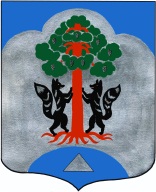                                             АДМИНИСТРАЦИЯ                    МО СОСНОВСКОЕ СЕЛЬСКОЕ ПОСЕЛЕНИЕ                  МО ПРИОЗЕРСКИЙ МУНИЦПАЛЬНЫЙ РАЙОН                                     ЛЕНИНГРАДСКОЙ ОБЛАСТИ                                               Распоряжение От  29января  2014  года  № 10Об утверждении схем водоснабжения и водоотведения МО Сосновское сельское поселение МО  Приозерского  муниципального района Ленинградской  области на период до 2023года 
В целях урегулирования правовых экономических отношений, возникающих в связи с производством, передачей, потреблением холодного водоснабжения и водоотведения  с использованием систем водоснабжения и водоотведения и в целях исполнения требований Федерального закона от  Российской Федерации от 7 декабря 2011 г. N 416-ФЗ "О водоснабжении и водоотведении", администрация МО Сосновское сельское поселение МО  Приозерский  муниципального района Ленинградской  области на период до 2023 года:1. Утвердить схему  водоснабжения и водоотведения МО Сосновское сельское поселение МО  Приозерский  муниципального района Ленинградской  области на период до 2023  в составе: 
1.1.  «Обосновывающие материалы к схеме водоснабжения МО Сосновское сельское поселение МО  Приозерский  муниципального района Ленинградской  области на период до 2023года» 
1.2.  «Обосновывающие материалы к схеме водоотведения МО Сосновское сельское поселение МО  Приозерский  муниципального района Ленинградской  области на период до 2023года» 
2. Обосновывающие материалы к схемам водоснабжения и водоотведения  разместить на официальном  сайте поселения по адресу: www.admsosnovo.ru в разделе ЖКХ.3. Настоящее распоряжение опубликовать в средствах массовой информации.4. Контроль за исполнением настоящего распоряжения оставляю за собой.Глава администрации МОСосновское сельское поселение:                                                                 А.Н.Соклаковсогласовано:Гермонина Н.Н.Коробова Г.Г.Дроботенко Н.Н.Разослано: дело-2, Прокуратура.-1, 1, отд. ЖКХ